MINISTÉRIO PÚBLICO                       PROCURADORIA GERAL DA JUSTIÇA                                      24/05/2018AVISO Nº 197/18-PGJ92º CONCURSO DE INGRESSO NA CARREIRA DO MINISTÉRIO PÚBLICO - 2017A PROCURADORA-GERAL DE JUSTIÇA SUBSTITUTA E PRESIDENTE DA COMISSÃO DO CONCURSO DE INGRESSO NA CARREIRA DO MINISTÉRIO PÚBLICO.AVISA, que a Douta Comissão do 92º Concurso de Ingresso na Carreira do Ministério Público - 2017, reunida em 21 de maio de 2018, RESOLVEU publicar o resultado do recurso interposto referente ao exame oral.Senha 01.Vistos.Cuida-se de recurso interposto pelo Candidato senha nº 01 em face da nota média que lhe foi atribuída por conta do exame oral a que se submeteu durante o evolver do 920 Concurso de Ingresso na Carreira do Ministério Público do Estado de São Paulo.Consoante os termos da impugnação, dividida entre as diversas matérias a propósito das quais arguido, o Candidato entende ter acertado a maior parte dos questionamentos formulados, donde imperiosa a atribuição de média superior àquela efetivamente conferida pelos Integrantes da Comissão Examinadora.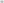 De início, cumpre aferir que o Recurso não aventa, em nenhuma circunstância, o descumprimento dos termos formais da prova oral tais como a observância das matérias insertas no tópico sorteado (ponto 2) ou a violação dos requisitos editalícios pertinentes.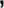 Limita-se, dessarte, exclusivamente ao mérito das notas atribuídas.Submetidos os tópicos respectivos aos Srs. Integrantes da Banca, de acordo com as matérias que, de ordinário, lhes incumbiam inquirir, todos, em uníssono, revendo o exame oral realizado, entenderam adequadas as notas individualmente atribuídas, que levaram, por meio de critério aritmético, à composição da média conferida ao Candidato — o qual, inclusive, foi, na oportunidade, revisada em termos matemáticos —, motivo que dá azo ao improvimento do  recurso, ora analisado.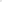 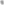 7. Como de sabença, o 920 Concurso de Ingresso na Carreira do Ministério Público de São Paulo estipulava número fixo de vagas a serem providas — 67 —, não comportando acréscimo.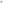 Outrossim, indispensável para a aprovação que o Candidato obtivesse ao menos a média final 5,00, composta pela somatória das notas de segunda e terceira fases, acrescidas, após, pela existência de eventuais títulos — como encetado na hipótese do Recorrente.Os critérios de correção e atribuição de notas pelos Integrantes da Banca pautaram-se pela absoluta uniformidade entre os Candidatos, estipulando-se, inclusive a partir de regras comparativas, as notas tidas como justas e adequadas a cada um dos Concorrentes ao Certame, conferindo-lhes, assim, absoluta isonomia, assegurada, demais disso, pela existência e observância dos sistemas de cotas.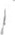 E, justamente em face de tais critérios genéricos e comparativos de avaliação, as notas atribuídas pelos Integrantes da Comissão Examinadora ao Candidato Recorrente são reputadas corretas e adequadas, em juízo de reexame especificamente realizado à luz das impugnações individualmente apresentadas. 11. Ante o exposto, a Comissão Examinadora do 920 Concurso de Ingresso na Carreira do Ministério Público do Estado de São Paulo deliberou, à unanimidade, negar provimento ao recurso interposto, mantendo, em corolário, a média final atribuída ao Candidato.São Paulo, 21 de maio de 2.018.MOTAURI CIOCCHETTI DE SOUZA                                            Procurador de Justiça- Secretário da Comissão